Дополнительный протокол №1 к протоколу № 14 от 04.04.2019 г.Об итогах закупа изделий медицинского назначения       г. Алматы                                                                                                                                                                                               «15» апреля 2019 г.Акционерное общество "Национальный медицинский университет", находящегося по адресу г. Алматы, ул. Толе Би 88, в соответствии с п.103 главой 10 Правил  организации и проведения закупа лекарственных средств, профилактических (иммунобиологических, диагностических, дезинфицирующих) препаратов, изделий медицинского назначения и медицинской техники, фармацевтических услуг по оказанию гарантированного объема бесплатной медицинской помощи и медицинской помощи в системе обязательного социального медицинского страхования» утвержденного Постановлением Правительства РК от 30.10.2009 г. № 1729, провел закуп способом запроса ценовых предложений  по следующим наименованиям:Выделенная сумма 14 134 919,00 (четырнадцать миллионов сто тридцать четыре тысячи девятьсот девятнадцать) тенге.       Место поставки товара: г. Алматы,  Университетская клиника  «Аксай» мкр. Таусамалы, ул. Жана Арна д. 14/1.Наименование потенциальных поставщиков, представивщих ценовое предложение до истечения окончательного срока предоставления ценовых предложений: ИП «НАМ»- г. Алматы, ул. Кунаева 21Б, оф.74 (19.03.2019г. 09:18)ТОО «Аsian CS» -г. Алматы, ул. Тургут Озала, 237 (19.03.2019г. 16:28)TOO «AZ Медикал» - г. Костанай, ул.Дулатова 267 (19.03.2019г. 17:20) ТОО «АВМG Expert»- г. Алматы, ул. Зенкова 59, оф. 141В (20.03.2019г. 08:58)ТОО  «INNOVO» - г. Алматы, ул. Докучаева 12/1 (20.03.2019г. 09:48)ТОО «САПА Мед Астана» -г. Астана, ул. Жубанова 23/1 (20.03.2019г. 10:15)ТОО «ЕврАзЭСХолдинг» - г. Алматы, мкр Калкаман-2,  ул. Нурпеисова Б, дом. 101 (20.03.2019г. 10:39)ТОО «Компания Демеу» -г. Алматы, ул. Майлин дом. 56 (20.03.2019г. 16:00)ТОО «Самрук Элит» - г. Алматы, ул. Шафик Чокина, 116 кв. 47 (26.03.2019г. 12:30)ТОО «Medical Active Group» - г. Павлодар, ул. Российская, дом 6 (26.03.2019г. 12:36)ТОО «Альянс» -г. Усть –Каменогорск, ул. Красина 12/2 (26.03.2019г. 15:40)ТОО «SM Global.kz» - г. Алматы, мкр. Коктем-2, д. №2, кв. 38 (26.03.2019г. 16:00) ТОО «Pharmprovide» - г. Кызылорда, пр.Абая 16 (26.03.2019г. 17:20)ТОО «Гелико» - г. Петропавловск, ул. Маяковского 95 (27.03.2019г. 08:41)ТОО «Садыхан Премиум» - г. Алматы, ул. Станкевича, ул. Стахановская зд. 44/21 (27.03.2019г. 08:55)ТОО «DIAMED TECHNIK» - г. Алматы, ул. Лобачевского 78А (27.03.2019г. 08:56)Организатор закупок Акционерное общество "Национальный медицинский университет" по результатам оценки и сопоставления ценовых предложений потенциальных поставщиков РЕШИЛА:- определить победителем ИП «НАМ»-  г. Алматы, ул. Кунаева 21Б, оф.74  по лотам № 12-15 на основании предоставления наименьшего ценового предложения, № 34-35 на основании предоставления только одного ценового предложения и заключить с ним договор на сумму 1 574 500,00 (один миллион пятьсот семьдесят четыре тысячи пятьсот) тенге;- определить победителем ТОО «Аsian CS» -г. Алматы, ул. Тургут Озала, 237 по лотам № 44-46 на основании предоставления только одного ценового предложения и заключить с ним договор на сумму 297 050,00 (двести девяносто семь тысяч пятьдесят) тенге;- определить победителем TOO «AZ Медикал» - г. Костанай, ул.Дулатова 267  по лотам № 32,33,36 на основании предоставления только одного ценового предложения и заключить с ним договор на сумму 570 000, 00(пятьсот семьдесят тысяч) тенге;- ТОО «ЕврАзЭСХолдинг» - г. Алматы, мкр Калкаман-2,  ул. Нурпеисова Б, дом. 101 по лоту № 19  признать не состоявшимся на основании отсутствия опыта работы на фармацевтическом рынке не менее одного года, главе 3, пункта 13 Постановления Правительства РК от 30.10.2009 г. №1729; 	 - определить победителем  ТОО «Компания Демеу» - г. Алматы, ул. Майлин дом. 56 по лотам № 23,24,25,31,42 на основании наименьшего ценового предложения и заключить с ним договор на сумму 918 600,00 (девятьсот восемнадцать тысяч шестьсот) тенге;- определить победителем  ТОО «Самрук Элит» - г. Алматы, ул. Шафик Чокина, 116 кв. 47 по лоту № 49 на основании предоставления только одного ценового предложения и заключить с ним договор на сумму 486 900,00 (четыреста восемьдесят шесть тысяч девятьсот) тенге;- определить победителем ТОО «Альянс» - г. Усть – Каменогорск, ул. Красина 12/2 по лоту № 43 на основании наименьшего ценового предложения и заключить с ним договор на сумму 26 000,00 (двадцать шесть тысяч) тенге;- определить победителем  ТОО «SM Global.kz» - г. Алматы, мкр. Коктем-2, д. №2, кв. 38 по лотам № 16,17 на основании наименьшего ценового предложения и заключить с ним договор на сумму 878 100,00 (восемьсот семьдесят восемь тысяч сто) тенге;- определить победителем  ТОО «Pharmprovide» - г. Кызылорда, пр.Абая 16  по лотам № 1-11 на основании наименьшего ценового предложения и заключить с ним договор на сумму 512 450,00 (пятьсот двенадцать тысяч четыреста пятьдесят) тенге;- определить победителем  ТОО «Гелико» - г. Петропавловск, ул. Маяковского 95 по лотам № 29 на основании наименьшего ценового предложения и заключить с ним договор на сумму 1 170 000,00 (один миллион сто семьдесят тысяч) тенге;- определить победителем ТОО «DIAMED TECHNIK» - г. Алматы, ул. Лобачевского 78А по лотам № 37,38,40,41 на основании предоставления только одного ценового предложения и заключить с ним договор на сумму 780 000,00 (семьсот восемьдесят тысяч) тенге;- признать несостоявшимся лоты № 21-22, на основании предоставления ценовых предложений с закупочной ценой выше цены, выделенной для закупа от потенциального поставщика ТОО «Сапа Мед Астана».- признать несостоявшимся лоты №18-20,26-28,30,39,47,48 на основании отсутствия представленных ценовых предложений.       Победитель представляет Заказчику или организатору закупа в течение десяти календарных дней со дня признания победителем пакет документов, подтверждающие соответствие квалификационным требованиям, согласно главе 10, пункта 113 Постановления Правительства РК от 30.10.2009 г. №1729.        Председатель комиссии:     Руководитель Департамента экономики и финансов                            _______________________      Утегенов А.К.       Члены комиссии:                                                                                      Руководитель управления государственных закупок                          _________________________    Кумарова Н.А.       Руководитель отдела лекарственного обеспечения                              _________________________    Адилова Б.А.        Секретарь комиссии:                                                                                         __________________________   Салиахметова Д.О.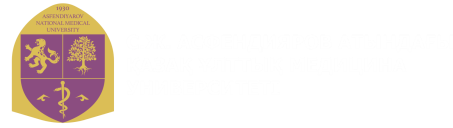 «ҰЛТТЫҚ МЕДИЦИНА УНИВЕРСИТЕТІ» АКЦИОНЕРЛІК ҚОҒАМЫ
АКЦИОНЕРНОЕ ОБЩЕСТВО «НАЦИОНАЛЬНЫЙ МЕДИЦИНСКИЙ УНИВЕРСИТЕТ»«ҰЛТТЫҚ МЕДИЦИНА УНИВЕРСИТЕТІ» АКЦИОНЕРЛІК ҚОҒАМЫ
АКЦИОНЕРНОЕ ОБЩЕСТВО «НАЦИОНАЛЬНЫЙ МЕДИЦИНСКИЙ УНИВЕРСИТЕТ»№Наименование  ТовараХарактеристикаЕд.измКол-воЦена за единицу (в тенге)Сумма с учетом НДС (тенге)1Эндотрахеальная трубка Эндотрахеальная трубка№3,0 с манжетой низкого давления (тип Мерфи) силиконизированная, стерилизована, однократного применения.шт150 595           89 250,00   2Эндотрахеальная трубка Эндотрахеальная трубка№3,5 с манжетой низкого давления (тип Мерфи) силиконизированная, стерилизована, однократного применения.шт250 595         148 750,00   3Эндотрахеальная трубка Эндотрахеальная трубка№4,0с манжетой низкого давления (тип Мерфи) силиконизированная, стерилизована, однократного применения.шт250 595         148 750,00   4Эндотрахеальная трубка Эндотрахеальная трубка№4,5с манжетой низкого давления (тип Мерфи) силиконизированная, стерилизована, однократного применения.шт250 595         148 750,00   5Эндотрахеальная трубка Эндотрахеальная трубка №5,0 с манжетой низкого давления (тип Мерфи) силиконизированная, стерилизована, однократного применения.шт200 595         119 000,00   6Эндотрахеальная трубка Эндотрахеальная трубка№5,5с манжетой низкого давления (тип Мерфи) силиконизированная, стерилизована, однократного применения шт200 595         119 000,00   7Эндотрахеальная трубка Эндотрахеальная трубка№6,0с манжетой низкого давления (тип Мерфи) силиконизированная, стерилизована, однократного применения.шт50 595           29 750,00   8Эндотрахеальная трубка Эндотрахеальная трубка№6,5с манжетой низкого давления (тип Мерфи) силиконизированная, стерилизована, однократного применения.шт150 595           89 250,00   9Эндотрахеальная трубка Эндотрахеальная трубка№7,0с манжетой низкого давления (тип Мерфи) силиконизированная, стерилизована, однократного применения.шт150 595           89 250,00   10Эндотрахеальная трубка Эндотрахеальная трубка№7,5с манжетой низкого давления (тип Мерфи) силиконизированная, стерилизована, однократного применения.шт150 595           89 250,00   11Эндотрахеальная трубка Эндотрахеальная трубка№8,0с манжетой низкого давления (тип Мерфи) силиконизированная, стерилизована, однократного применения.шт50 595           29 750,00   12Маска анестезиологическая  малая детская, размер 1Маска дыхательного контура анестезиологическая лицевая для проведения масочного наркоза и неинвазивной искусственной вентиляции лёгких,  в том числе с системами для ручного искусственного дыхания,  для детей младшего возраста анатомической формы, соединительный коннектор 22F, с мягкой силиконизированной манжетой красного цвета, с прозрачным корпусом, без содержания ПВХ. Корпус концентрически  противоскользящее армирован. Размер 1. Материалы: полиэтилен, полипропилен, эластомер. Экологична при производстве и утилизации. Упаковка индивидуальная, клинически чистая, 35шт. в упаковке.                                                                              уп150 1057         158 550,00   13Маска анестезиологическая малая взрослая, размер 3Маска дыхательного контура анестезиологическая лицевая для проведения масочного наркоза и неинвазивной искусственной вентиляции лёгких,  в том числе с системами для ручного искусственного дыхания,  малая лицевая маска для взрослых анатомической формы, соединительный коннектор 22F, с мягкой силиконизированной манжетой красного цвета, с прозрачным корпусом, без содержания ПВХ. Корпус концентрически  противоскользяще армирован. Размер 3. Материалы: полиэтилен, полипропилен, эластомер. Экологична при производстве и утилизации. Упаковка индивидуальная, клинически чистая, 35шт. в упаковке. уп200 1057         211 400,00   14Маска анестезиологическая педиатрическая, размер 2Маска дыхательного контура анестезиологическая лицевая для проведения масочного наркоза и неинвазивной искусственной вентиляции лёгких,  в том числе с системами для ручного искусственного дыхания,  для детей анатомической формы, соединительный коннектор 22F, с мягкой силиконизированной манжетой красного цвета, с прозрачным корпусом, без содержания ПВХ. Корпус концентрически  противоскользяще армирован. Размер 2. Материалы: полиэтилен, полипропилен, эластомер. Экологична при производстве и утилизации. Упаковка индивидуальная, клинически чистая, 25шт. в упаковке. уп200 1057         211 400,00   15Контур дыхательный конфигурируемый Compact II  1,5м Контур дыхательный для соединения аппаратов НДА и ИВЛ с пациентом. Контур дыхательный анестезиологический реверсивный  конфигурируемый Compact II для взрослых. Диаметр 22мм. Длина контура до 1,5м в растянутом состоянии, угловой переходник к интубационной трубке с портом Луер с герметизирующим "not  loosing" колпачком,  с защитной крышкой  на У-образном параллельном соединителе, коннекция 22М/15F, коннекция линий контура 22 F. Материал: полиэтилен, без латекса. Упаковка: индивидуальная, клинически чистая, 85 шт. уп1000 1767      1 767 000,00   16Фильтр тепловлагообменный малого объема с портом Luer-Lock Фильтр дыхательный вирусобактериальный тепловлагообменный электростатический для защиты пациента, персонала, аппаратуры в дыхательных и анестезиологических контурах и обеспечения оптимального возврата влаги и тепла, для детей и новорожденных  с портом Луер Лок с герметизирующим "not  loosing" колпачком, с проксимально расположенной HMEF мембраной, с антиокклюзионным механизмом, с внутренними ламелями и диффузором распределения потока, соединение 22F/15M - 22M/15F, эффективность фильтрации не менее 99,99 %, сопротивление потоку (30л/мин) не более 1,0см  H20, возврат влаги не менее 23 мг Н2О/л, объем не более 34мл, масса не более 19г, минимальный дыхательный объем 100мл. Эффективное время работы 24 часа.Материал: полипропилен, акрил, керамика. Упаковка: индивидуальная, клинически чистая, 75шт. шт1000 1767      1 767 000,00   17Соединитель гибкий угловой шарнирный  22F-15F с эластичным портомСоединитель контура дыхательного для соединения контура дыхательного с маской, надгортанным воздуховодом, интубационной трубкой и др.с возможностью санации и бронхоскопии.  Соединитель конфигурируемый угловой  22F-22М/15F, с двойным шарниром, с герметичным  двойным портом колпачком «FLIP TOP» 7,6/9,5мм, с эластомерной герметизирующей чистящей манжетой.  Длина  7,0-15,0 см. Материал: полиэтилен, полипропилен, эластомер. Упаковка: индивидуальная, клинически чистая, 75 шт. шт700 1262         883 400,00   18Комплект для эпидуральной анестезииДля эпидуральной, Анестезии № 18 В комплект  набора входит: Эпидуральный катетер, игла Туохи, Шприц сопротивления10мл, плоский эпидуральный фильтр 0,2м, шприц10мл,Скарификатор 1,6/35мм,ила введения ЛС.0,9/40мм,игла для подкожной анестезии 0,5/25ммшт5 1600             8 000,00   19Воздуховод 1,5 (7,0 см ) желтыйПоддержание проходимости дыхательных путей стер.однаразовыйшт500 320         160 000,00   20Набор для эпидуральной анестезии, расширенный Для анестезии №22 В комплект  набора входит: Эпидуральный катетер, игла Туохи, Шприц сопротивления10мл, плоский эпидуральный фильтр 0,2м, шприц10мл,скарификатор 1,6/35мм,иглы 05/2ммшт5 1600             8 000,00   21Комплект по СильденгеруДля катетеризации крупных сосудов 5F. В комплект  набора входит: Подключичный катетер, игла стальной проводник, дилятатор, скальпель, обычный шприц 10мл.шт100 800           80 000,00   22Комплект по СильденгеруДля катетеризации крупных сосудов 3F В комплект  набора входит: Подключичный катетер, игла , J образный проводник, дилятатор, скальпель, обычный шприц 5,0мл.шт100 800           80 000,00   23Вазофикс Церто Катетер внутривенный  №22GСтерилизованн, однократного применения с инъекционным клапаном -портом для дополнительного в/в доступашт2000 120         240 000,00   24Вазофикс Церто Катетер внутривенный  №24GСтерилизованн, однократного применения с инъекционным клапаном -портом для дополнительного в/в доступашт2000 120         240 000,00   25Презерватив стер.однаразоваяПрезерватив латексне стер.однаразовая №3уп600 239         143 280,00   26Ректальный зондГазоотводная трубка №18F,№36F, стерильный, однократного применения, Тип-В,длина -40смшт200 120           24 000,00   27Кассеты - полиспецифическая античеловеческаяКассеты - полиспецифическая античеловеческая №100 опредуп1 160000         160 000,00   28Индикаторы для  паровой стерилизации Индикаторы для контроля паровой стерилизации 132 гр.С в капсулах. Комплект на 500 тестов. уп150 2500         375 000,00   29Марля  Марля  1000м в рулонах не стерильные для медицинских целяхм20000 75      1 500 000,00   30Мензурка 100мл диаметр 40 мм,высота 60 ммМензурка 100мл диаметр 40 мм,высота 60 ммшт300 500         150 000,00   31Маска Маска трех слоиная медицинская однаразоваяшт30000 19         570 000,00   32Фистульные иглы размером 16 G артерияФистульные иглы размером 16G артерияшт500 350         175 000,00   33Фистульные иглы размером 16 G венаФистульные иглы размером 16G венашт500 350         175 000,00   34Катетр Катетеры для гемодиализа  Ғ8,0шт10 20000         200 000,00   35Катетр Катетеры для гемодиализа  Ғ9,0шт10 20000         200 000,00   36Дезинфицирующее средствоОчищающий раствор для диализа. Дезинфицирующее средство для профессионального проведения дезинфекции гемодиализного аппарата с пропорционально-размешивающими системами. Дезинфектант на основе лимонной кислоты для горячей химической дезинфекции и декальцификации аппаратов. Действующие вещества: лимонная кислота-21%, молочная кислота-5%, малоновая кислота-5%. Упаковка: канистра 5 л.кон10 22000         220 000,00   37Зажим выходного канала Зажим выходного канала в системе для перитонеального диализа, предназначен для облегчения присоединения/отсоединения контейнера с раствором для перитонеального диализа к переходной трубкешт100 460           46 000,00   38Катетер перитонеальный Катетер перитонеальный 31 смшт10 35000         350 000,00   39Катетер перитонеальный Катетер перитонеальный 42 смшт15 35000         525 000,00   40Трубка переходная перитонеального диализа с поворотным зажимомПереходная трубка для перитонеального диализа c поворотным зажимом. Переходная трубка повышенной прочности предназначена для удлинения катетера и присоединения его к системе для перитонеального диализа. Переходная трубка включает коннектор для подсоединения к контейнеру, зажим, а также коннектор типа Луер-лок для соединения с катетером.шт20 9700         194 000,00   41Копачок Mini CapКолпачок MiniCap с повидон-йодом для перитонеального диализашт1000 270         270 000,00   42Бахила одноразовыеБахила одноразовыешт60000 10         600 000,00   43Катетер Катетр Фолея детский FR10шт100 500           50 000,00   44Электродная шапочкаСистема электродная электроэнцефалографическаяМКС-КЭП в исполнении "МКС-КЭП-26(Электродная шапочка МСSСар-23РазмерS42-48комплект1 45721           45 721,00   45Электродная шапочка Система электродная электроэнцефалографическаяМКС-КЭП в исполнении "МКС-КЭП-26(Электродная шапочка МСSСар-23РазмерМ48-54комплект1 45721           45 721,00   46Система электродная электроэнцефалографическаят (комплект без шапочек)Система электродная электроэнцефалографическаяМКС-КЭП в исполнении "МКС-КЭП-26(комплект без шапочек)комплект1 205697         205 697,00   47Электроды для ЭМГкомплекткомп2 5000           10 000,00   48Фрезы АлмазныеФрезы, размеры от 0,06-0,7 мм, длина 70ммупаковка1 365000         365 000,00   49Фрезы Вольфрамные Фрезы, размеры от 0,07-0,7 мм, длина 70ммупаковка1 620000         620 000,00   ИТОГО:ИТОГО:ИТОГО:ИТОГО:ИТОГО:ИТОГО:14 134 919,00№НаименованиеКол-воЦена за единицу, тенгеИП «НАМ»ТОО «Аsian CS»TOO «AZ Медикал»ТОО «АВМG Expert»ТОО  «INNOVO»ТОО «САПА Мед Астана»ТОО «ЕврАзЭСХолдинг»ТОО «Компания Демеу»ТОО «Самрук Элит»ТОО «Medical Active Group»ТОО «Альянс»ТОО «SM Global.kz»ТОО «Pharmprovide»ТОО «Гелико»ТОО «Садыхан Премиум»ТОО «DIAMED TECHNIK»1Эндотрахеальная трубка 3,01505954654982802772Эндотрахеальная трубка 3,52505954654982802773Эндотрахеальная трубка 4,02505952854654982802774Эндотрахеальная трубка 4,52505952854654982802775Эндотрахеальная трубка 5,02005952854654982802776Эндотрахеальная трубка 5,52005952854654982802777Эндотрахеальная трубка 6,0505952854653604982802772928Эндотрахеальная трубка 6,51505952854653604982802779Эндотрахеальная трубка 7,015059528546536032928027710Эндотрахеальная трубка 7,515059528546536049828027731911Эндотрахеальная трубка 8,05059528546549828027712Маска анестезиологическая  малая детская, размер 1150105745083959371513Маска анестезиологическая малая взрослая, размер 3200105745083959371514Маска анестезиологическая педиатрическая, размер 2200105745083959315Контур дыхательный конфигурируемый Compact II  1,5м 100017679291380108416Фильтр тепловлагообменный малого объема с портом Luer-Lock 10001767440168039341017Соединитель гибкий угловой шарнирный  22F-15F с эластичным портом700126270098569318Комплект для эпидуральной анестезии5160019Воздуховод 1,5 (7,0 см ) желтый50032029028420Набор для эпидуральной анестезии, расширенный 5160021Комплект по Сильденгеру  5F100800600022Комплект по Сильденгеру  3F100800600023Вазофикс Церто Катетер внутривенный  №22G200012011579808324Вазофикс Церто Катетер внутривенный  №24G200012011579828325Презерватив стер.однаразовая6002399615411226Ректальный зонд20012027Кассеты - полиспецифическая античеловеческая116000028Индикаторы для  паровой стерилизации 150250029Марля  200007560,5735958,56730Мензурка 100мл диаметр 40 мм,высота 60 мм30050031Маска 30000197,9138,9832Фистульные иглы размером 16 G артерия50035035033Фистульные иглы размером 16 G вена50035035034Катетр  Ғ8,010200001990035Катетр  Ғ9,010200001990036Дезинфицирующее средство10220002200037Зажим выходного канала 10046046038Катетер перитонеальный  31 см10350002700039Катетер перитонеальный  42 см153500040Трубка переходная перитонеального диализа с поворотным зажимом209700970041Копачок Mini Cap100027027042Бахила одноразовые60000105896,5743Катетер  Фолея детский FR1010050032826044Электродная шапочка S42-481457214570045Электродная шапочка М48-541457214570046Система электродная электроэнцефалографическаят (комплект без шапочек)120569720565047Электроды для ЭМГ2500048Фрезы Алмазные136500049Фрезы Вольфрамные 1620000486900